Topic 5: CalculusKinematicsKinematicsA particle moves in a straight line. The velocity, , of the particle at time  seconds is given by .The following diagram shows the graph of .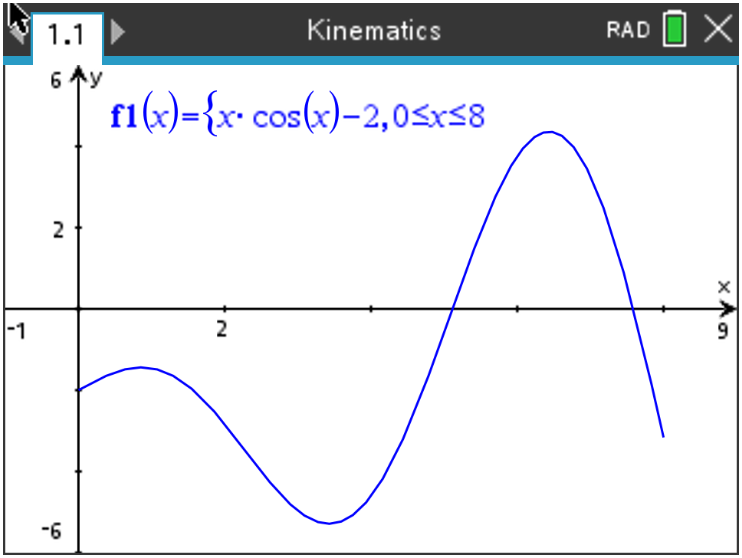 (a)  Find the smallest value of  for which the particle is at rest.
(b)  Find the total distance travelled by the particle.
(c)  Find the acceleration of the particle when .A particle moves in a straight line. The velocity, , of the particle at time  seconds is given by .The following diagram shows the graph of .(a)  Find the smallest value of  for which the particle is at rest.
(b)  Find the total distance travelled by the particle.
(c)  Find the acceleration of the particle when .

[2 marks]
[2 marks]
[2 marks]
Mark scheme:(a)  Setting 						
       					
             Note:  Do not award A1 if multiple times are given.
(b)  (c)  Finding          Acceleration = 2.63666…        = Mark scheme:(a)  Setting 						
       					
             Note:  Do not award A1 if multiple times are given.
(b)  (c)  Finding          Acceleration = 2.63666…        = (M1) A1     
[2 marks]
      A1      
       A1[2 marks]
       (M1)
      A1 [2 marks]